Consorzio 6 Toscana Sud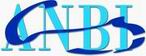 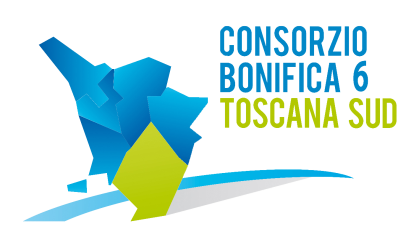 58100 GROSSETOViale Ximenes n. 3Tel. 0564.22189 Fax 0564.20819DECRETO DEL PRESIDENTE N. 99 DEL 31 LUGLIO 2014____________________________L'anno duemilaquattordici il giorno 31 del mese di Luglio alle ore 15.30 presso la sede del Consorzio in Grosseto, Viale Ximenes n. 3IL PRESIDENTEVista la L.R. 79 del 27.12.2012;Vista la deliberazione dell’assemblea consortile n°1, seduta n°1 del 25.02.2014 che ha eletto Presidente del Consorzio Fabio Bellacchi, Vicepresidente Mauro Ciani e terzo Membro Marco Mariotti;Preso atto dell'insediamento dell'ufficio di presidenza, ai sensi dell'art.17 della L.R. 79/2012;xxxxxxxxxxxxConsiderato che l’Unione dei Comuni Montani "Colline del Fiora" - Comprensorio di Bonifica n. 40, ha incaricato il Geom. Francesco Savelli di redigere il progetto Esecutivo relativamente alle sistemazioni idrauliche e movimento franoso Strada della Montagna – F.so F.te del Caprino – Comune di Castell’Azzara – L.R.T. 79/2012, DGR N. 1125/2013 e D.D. 6030/2013 del progetto denominato “Attuazione PRAA Macrobiettivo B3 – Mantenimento e recupero dell’equilibrio idrogeologico e dell’erosione costiera”. Codice intervento R. 2013OGR1031; Visto il progetto Esecutivo del giugno 2014, redatto dal Geom. Francesco Savelli, per un importo complessivo di € 60.000,00; Considerato che il lavoro trova copertura finanziaria nel Piano annuale della difesa del suolo anno 2014;Vista la L.R.T. 79/2012, ed in particolar modo il punto 14 dei considerando e l’art. 23, comma 3;Considerato che il Consorzio 6 Toscana Sud deve sottoscrivere con l’Unione dei Comuni Montani "Colline del Fiora" apposita convenzione, volta a regolamentare le attività di comune interesse, stabilendo le modalità di svolgimento delle stesse;Visto che dette convenzioni devono essere redatte sulla base dello schema tipo non ancora approvato dalla Giunta Regionale; Viste le disposizioni di cui al D. Lgs. n. 163/2006 e ss.mm.ii. in materia di lavori pubblici;Preso atto dei pareri del Responsabile del procedimento e del Direttore Generale del Consorzio 6 Toscana Sud sul progetto in oggetto;D E C R E T Adi approvare il progetto esecutivo, nelle more della stipula della convenzione con l’Unione dei Comuni Montani "Colline del Fiora", redatto nel giugno 2014, denominato “Attuazione PRAA Macrobiettivo B3 – Mantenimento e recupero dell’equilibrio idrogeologico e dell’erosione costiera”. Codice intervento R. 2013OGR1031, per un importo complessivo di € 60.000,00, costituito dai seguenti elaborati:01	-	RELAZIONE DESCRITTIVA E DOCUMENTAZIONE FOTOGRAFICA;	02 – COMUTO METRICO ESTIMATIVO – QUADRO ECONOMICO – ELENCO PREZZI;03 – CRONOPROGRAMMA;04 – QUADRO DI INCIDENZA PERCENTUALE;05 – MODULO DI OFFERTA;06 – SCHEMA DI CONTRATTO;07 – PIANO DI MANUTENZIONE;08 – CAPITOLATO SPECIALE DI APPALTO;09 – RELAZIONE PER LA VALUTAZIONE DELL’INCIDENZA; 10 – VERIFICHE STATICHE DELLA GABBIONATA;11 – VERIFICHE IDRAULICHE BRIGLIE IN LEGNAME E PIETRAME;12 – RELAZIONE PAESAGGISTICA;13 – TAVOLE DI PROGETTO.			di convocare la conferenza dei servizi al fine di acquisire pareri e nulla-osta per la cantierabilità dell’intervento;di dichiarare il presente decreto immediatamente eseguibile, prevedendo la pubblicazione sul sito internet del Consorzio.IL PRESIDENTE(Fabio Bellacchi)